INSTITUTO TECNOLÓGICO DE CULIACÁNENCUESTA DE SERVICIOEstimado(a) Estudiante:En nuestro Instituto Tecnológico tenemos la misión y el firme compromiso de satisfacer plenamente tus necesidades y requerimientos en los servicios que ofrecemos, buscando mejorar permanentemente nuestro desempeño y servirte mejor.Para lograr esto, lo más valioso es su opinión, por lo que se solicita responder con sinceridad un breve cuestionario anexo, cuya respuesta será la mejor ayuda para superarnos.Se agradece tu atención a la presente y me reitero a tu disposición. ATENTAMENTE_______________________________DIRECTOR (A)INSTRUCCIONES:El cuestionario que se anexa consta de una serie de afirmaciones sobre el servicio que se ofrece en el Instituto Tecnológico. En cada una califique según la experiencia que tenga, respecto a lo que se afirma.1. En el cuadro correspondiente de la columna SERVICIO anote  la calificación que le asigna usted asu experiencia con el servicio de que se trata, con base en la siguiente escala: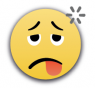 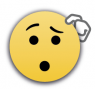 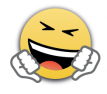 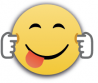 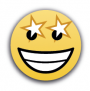 2. Si desea expresar algún comentario, sugerencia o recomendación utilice el espacio destinado para ello. GRACIASENCUESTA DE SERVICIO											SERVICIOINSTRUCTIVO DE LLENADOEXCELENTEBUENAREGULARMALAMUY MALAUSUARIO (opcional):(1)CARRERA:(2)SERVICIO:RESIDENCIAS PROFESIONALESFECHA:(3)EXCELENTE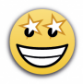 BUENA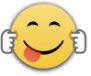 REGULAR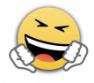 MALA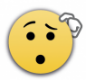 MUY MALA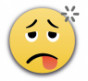 1. La plática de inducción que me impartió la División de Estudios Profesionales cubrió con mis necesidades para iniciar mi proceso de Residencia de acuerdo a lo establecido en el lineamiento.(4)(4)(4)(4)(4)2. El Departamento de Gestión Tecnológica y Vinculación me proporcionó información del Banco de proyectos para realizar residencias profesionales de mi carrera.3. El Departamento de Servicios Escolares informó y dio tramite en tiempo y forma mi seguro facultativo como requisito para realizar residencias profesionales.4.-La (el) Coordinadora (r) de Carrera me brindó información para llevar a cabo el proceso de Residencias.5. La (el) Jefa(e) de Proyectos de Vinculación me proporciono las fechas de mis periodos para la realización del Formato de Seguimiento de Proyecto de Residencia Profesionales en tiempo y forma. 6. Mi Asesor (a) Interno(a) me proporciono en los periodos de seguimientos las correcciones y cambios, necesarios para el desarrollo de mi Proyecto Residencias Profesionales.7.- La orientación referente al tema de mi proyecto durante mi Residencia Profesional proporcionada por mi Asesor(a) Interno(a) es.8.- Mi Asesor(a) Interno(a) me da a conocer la calificación en la Evaluación del Proyecto de Residencia Profesionales durante el periodo establecido en tiempo y forma.9.- La (el) Asesora(r) asignado por la academia cuenta con el perfil para dar seguimiento a mi proyecto. SINO10.- Tienes conocimiento si ha habido algún contacto entre tu asesor interno y externo.SISINONO11.- En caso de contestar SI en la pregunta anterior, cuantos contactos realzó:543221COMENTARIOS: (5)NUMERODESCRIPCIÓN1Anotar el nombre del (la) Estudiante2Anotar la  carrera del (la)  Estudiante3Anotar la fecha 4Anotar con una X a cada pregunta donde 5=Excelente, 4=Buena,3=Regular,2=Mala y 1=Muy mala5Anotar comentarios 